Po izboru: 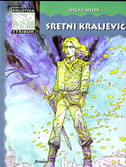 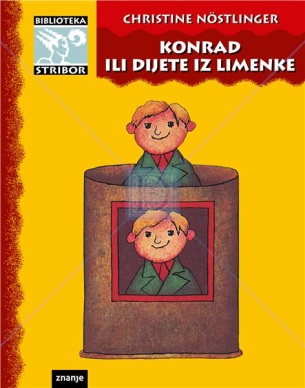 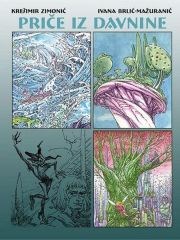 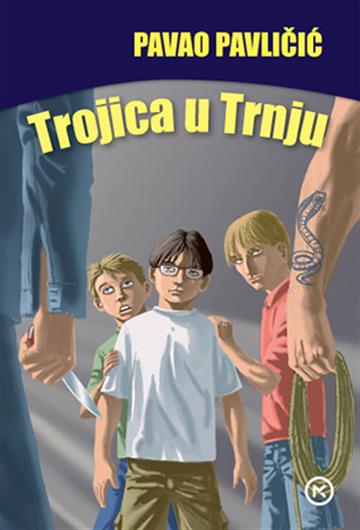           POPIS FILMOVA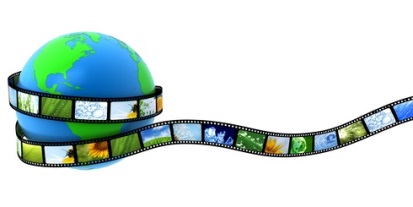 VI. razred, izabrati 8 djela, obavezna prva dvaVI. razred, izabrati 8 djela, obavezna prva dvaVI. razred, izabrati 8 djela, obavezna prva dva1.Brlić-Mažuranić, IvanaPriče iz davnine (osim Šume Striborove i Regoča2.Pavličić, PavaoTrojica  u Trnju3.Šenoa, AugustPovjestice4.Bitenc, JadrankoTwist na bazenu5.Burnett, Frances HodgsonMali lord Fauntleroy6.Cvenić, Josip Čvrsto drži joy-stick7.Dovjak Matković, BlankaZagrebačka priča8.Grozdanić, KsenijaNova sam u školi9.Hercigonja, ŽelimirTajni leksikon10.Horvat, JožaWaitapu; Operacija Stonoga11.Kanižaj, PajoTričave pjesme12.Kopjar, MladenŽganci od vanilije13.Klepac, JadrankaMiris knjige14.Krilić, ZlatkoZabranjena vrata15.Lewis, C. S.Kronike iz Narnije (izbor)16.Nazor, Vladimir Pripovijetke; Veli Jože17.Noestlinger, ChristineKonrad ili dijete iz limenke; Olfi među ženama18.Pilić, SanjaSasvim sam popubertetio20.Riordan RickKradljivac gromova22.Rowling, J.K.Harry Potter (izbor)23.Rundek, Melita Psima ulaz zabranjen24.Sienkiewicz,  HenrykKroz pustinju i prašumu25.Storić, ŠimePoljubit ću je uskoro, možda26.Šajatović, Ivona Tajna ogrlice sa sedam rubina27.Šenoa, AugustPovjestice28.Wilde, Oscar Sretni kraljević29.Twain, MarkKraljević i prosjak1.Daudet, AlfonsePisma iz mog mlina2.Pulić, NikolaMaksimirci3.Storić, ŠimePoljubit ću je uskoro, možda4.Twain, MarkKraljević i prosjakVI. razredVI. razredVI. razredVI. razred1.Filmska izražajna sredstva: slika, promjenjiva slikajedan od sljedećih filmova:Filmska izražajna sredstva: slika, promjenjiva slikajedan od sljedećih filmova:2.Braća LumierePoliveni poljevač, Ulazak vlaka u stanicu3.G. MeliesPut na Mjesec4.P. KreljaPovratak5.R. ZemeckisForrest Gump6.S. RaimiSpiderman 27.G. LucasZvjezdani ratovi (serijal)8.W. WylerBen Hur11.Kazalište: Sve je to kazalište, Gužva na pozorniciKazalište: Sve je to kazalište, Gužva na pozornici